Ілюстрації для методу “Мозаїка”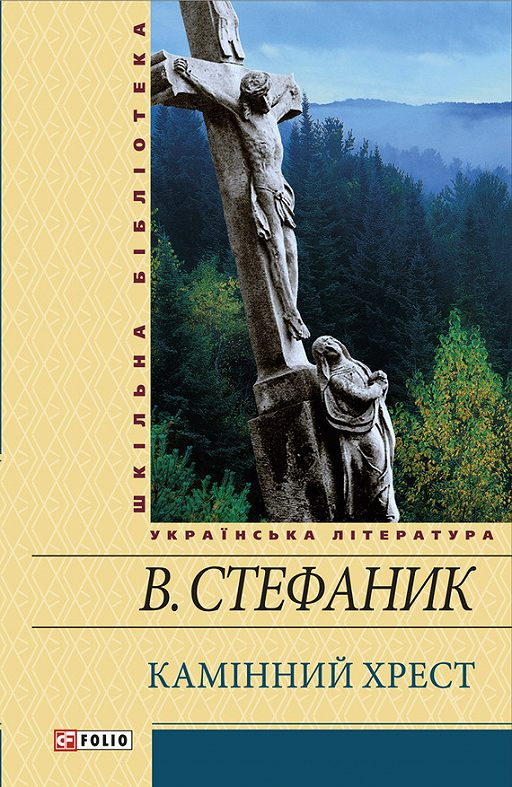 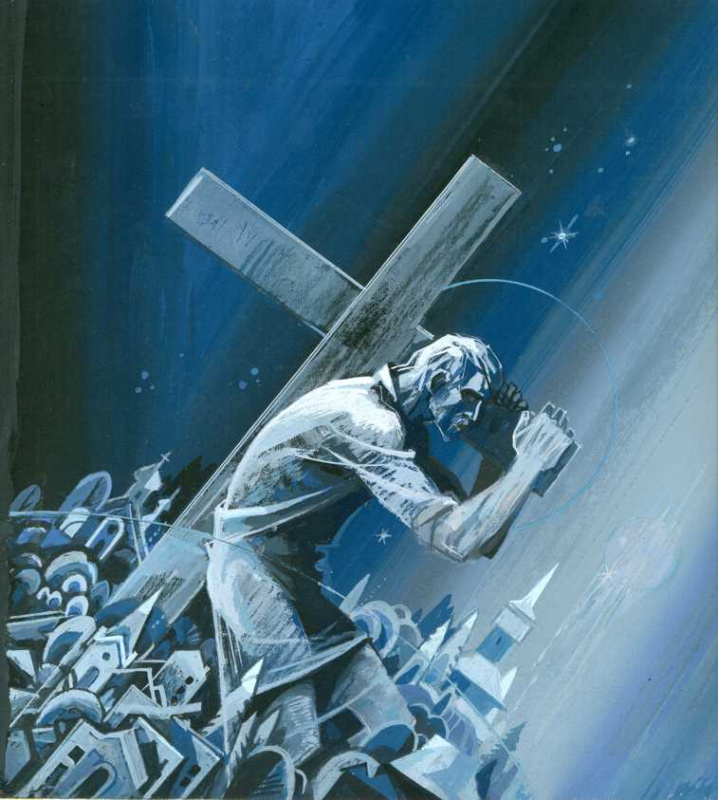 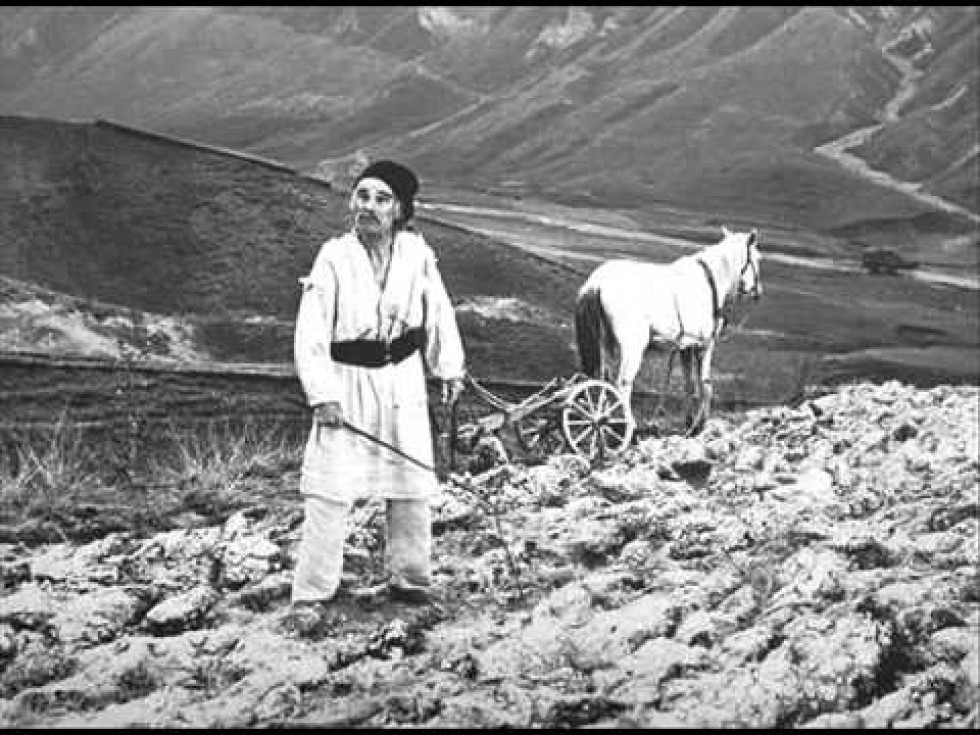 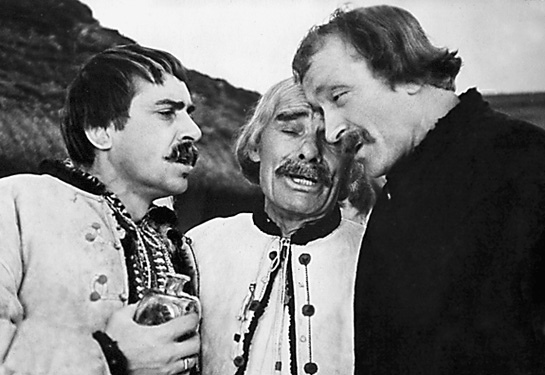 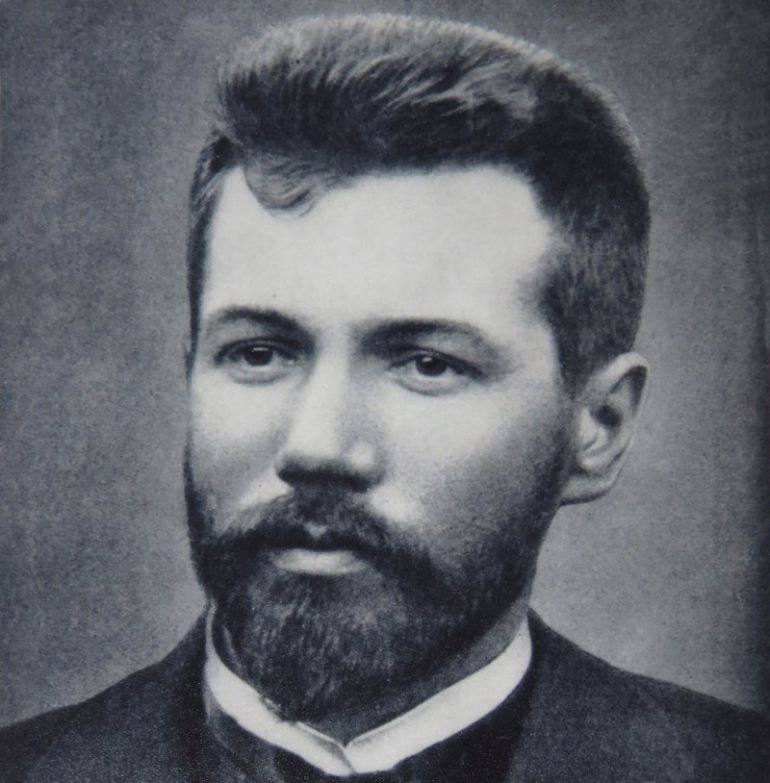 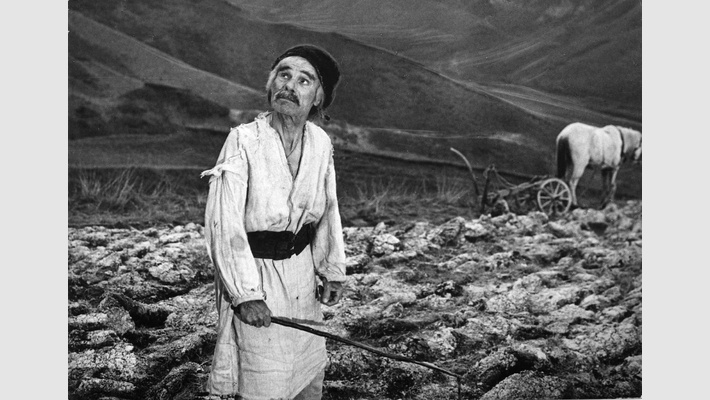 